    STANDARD EIGHT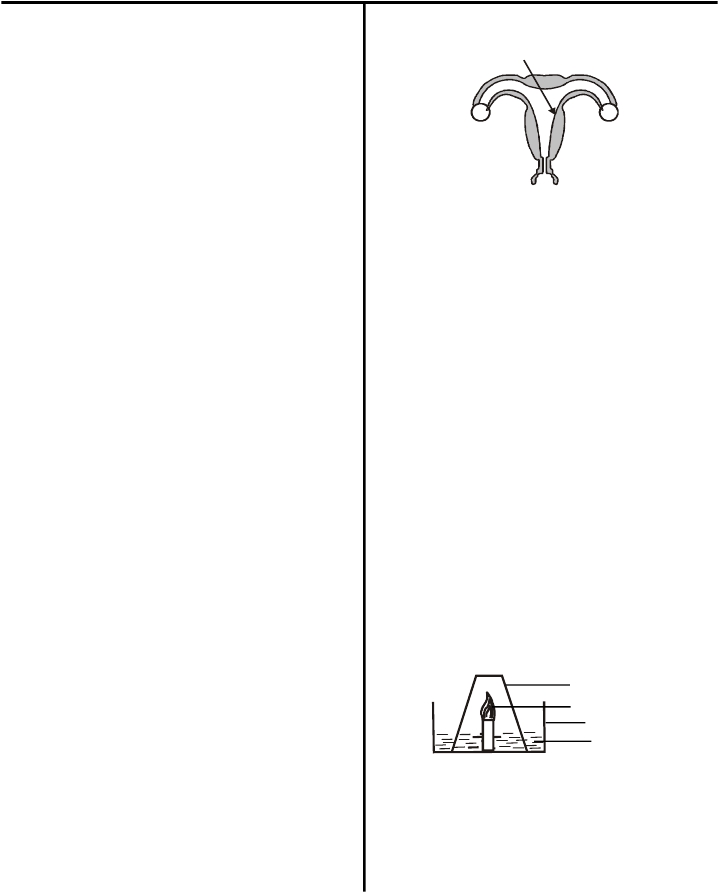             KCSE ONLINE	TIME: 1HR 40MIN1.	In while part of the body does the foodnutrients get absorbed into the body?A. StomachB. Small intestinesC. Large intestineD. Mouth2.	Which of the following animals belong tothe same class?A. Butterfly, spider, beetleB. Cheetah, buffalo, duck billed platypusC. Worm, chameleon, snakeD. Leopard, cockroach, cat3.	Which one of the following consists offlowering plants only?A. Peas, cidar, fernB. Maize, sunflower, fungiC. Fern, moss, mushroomD. Millet, maize, soyabeans4.	What is the work of petals in a flower?A. Attract insectsB. Help in pollinationC. Protect the young flowerD. Produce pollen grains5.	Which one of the following is a cereal crop?A. CocoaB. PeasC. SunflowerD. Barley6.	Which one of the following shows physicalchanges that occur in girls only?A. Menstruation, broadening of chest, wetdreamsB.  Growth of beards, enalargement of chest,wet dreamsC. Hips broaden, menstruation, enlargementof breastsD. Hips broaden, growth of public hairs,menstruation1Study the diagram below and use it toanswer questions7J7.         At the part marked J _________.A. implantation takes placeB. fertilization takes placeC. sperms are deposited hereD. birth occurs here8.         Which one of the following is a sign ofunhealthy crops in the field?A. Lower yieldsB. Reduced quality produceC. Rough coatD. Stunted growth9.         Which one of the following organs has adifferent system from the other three?A. LungsB. SkinC. KidneyD. Rectum10.       Which one of the following pair consist ofstorage pests only?A. Rodents, termitesB. Aphid, cutwormC. Rodents, aphidsD. Birds, rats11.       The diagram below was a set up of anexperiment done by pupils in a school.GlassLit candleBasinWaterWhat did they observe after three minutes?A. The candle continued burningB. The water level in the basin roseC. The candle went out and water in theglass roseD. The candle went out and water in thebasin rose12.	Which one of the following consists of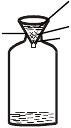 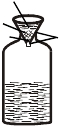 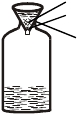 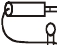 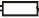 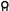 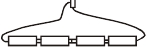 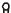 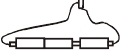 magnetic materials only?A. Tin, alluminium, copperB. Tin, iron, copperC. Alluminium, steel, cobaltD. Iron, steel, cobalt13.	In which one of the following do we needfriction most?A. Using pulleysB. Stopping a moving vehicleC. Sliding a heavy load over a surfaceD. Moving a boat over water14.	The 6th and the 9th planets are _____.A. Mars and JupiterB. Earth and PlutoC. Mercury and SaturnD. Saturn and Pluto15.	One weather intstrument that can show twoaspects of weather at the same time is _____.A. Wind sockB. Windvane18.       A stage where an infected person tests H.I.Vnegative is _______.A. incubationB. windowC. full blownD. symptomatic19.       A piece of stick in a glass of water appearsto be bent because _______.A. light is absorbedB. light is refractedC. light is reflectedD. light is diffused20.       In shedding of teeth among the youngchildren.A. the incisors, canines and premolars areshedB. the incisors, canines and molars are shedC. only the incisors and canines are shedD. only the incisors and molars are shed21.       Which one of the following set up of batterieswilllight?C. RaingaugeD. BarometerA.-+-+B.-     + -     +16.	Moses took some leguminous plants andchopped them before ploughing them in hisfarm. The type of manure Moses used wasA. farm yardB. green manureC. compost manureD. organic mulches17.	A class five teacher poured equal amont ofwater through funnels containing equal amountof soil as shown below. The results observedwere as as shown below-C.                                D.+    -   +    -  +22.       Which one of the following pollutes air most?A. Excessive use of fertilizersB. Excessive use of farm chemicalsC. Fumes from factories and car exhaustD. Disposal of chemical waste into riversAWaterSoilCottonwoolBSoilCotton woolC23.       Which one of the following is NOT a result ofhard water usage?A. Formation of scumB. Scales in pipesC. Waste of timeD. Use of less soap24.	A child had the following symptoms.(i) Large bellyThe soil used in the experiments markedA B C are likely to be _____.A	B	CA. Clay	Sand	LoamB. Loam	Clay	SandC. Sand	Loam	ClayD. Loam	Sand	Clay2(ii) Brown hair(iii) Thin legs and handsThe child was most likely suffering from ___A. scurvy                     B. kwashiokorC. marasmus                D. rickets25.       Among the following, which one does NOTcontain chemical energy?A. Firewood                B. Torch batteriesC. Car battery              D. Electric wires26.	Study the food chain below and answer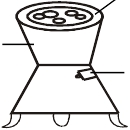 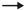 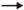 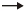 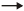 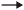 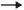 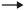 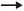 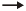 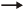 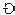 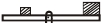 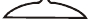 the question that follow.33.       Job balanced two loads using a beambalance as shown below.Q	PGrassWhich one of them is a secondary consumer?A. GazelleB. LionC. WormsD. Grass27.	The soil with the worst capillarity is ______.A. sandyB. loamC. clayD. volcanic28.	The immunization given at nine months isthe one againstA. poliomyletisB. tetanusC. measlesD. tuberculosis29.	The change of solid to liquid is known asA. meltingB. evaporationC. condensationD. sublimation30.	Ouma uses a jiko like the one drawn below.ClayliningIron coveringDoorThe jiko conserves fuel through ____.A. the clay liningB. the small doorC. the iron coveringD. its size31.	The energy transformation involved in a radiothat uses battery is _______.A. Chemical	electrical	magnetic	soundB. Chemical	electrical	soundC. Chemical	magnetic	electrical	soundD. Electrical	chemical	magnetic	sound32.	The letters MAGIC were put infront of amirror. How did they appear?A. MAGICB. CIGAMC. MAWhich one of the following statements istrue?A. If P is moved towards the pivot, Q wouldremain at the same positionB. If Q is moved towards the end, P wouldmove downwards.C. If Q is moved towards the end, P wouldmove upwards.D. Both loads are of equal weight.34.       An excretory product excreted by allexcretory organs isA. saltB. excess waterC. ureaD. mineral salts35.       Which one among the following isa compound fertilizer?A. D.A.PB. A.S.NC. Double SuperphosphateD. Muriate of pottash36.       Identify a stem tuber among the followingA. CassavaB. Sweet potatoesC. YamD. Arrow roots37.       Which one of the following diseases isspread through the air?A. TyphoidB. TuberculosisC. MalariaD. Cholera38.       A bottle opener is an example ofA. an inclined planeB. a leverC. a pulleyD. a wedge39.       Which one of the following components ofblood is used in transportation of foodsubstances?A. Blood vesselsB. PlasmaC. Red blood cellsD.AM3D. Platelets40.	Three of the following are functions of the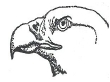 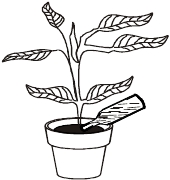 amniotic fluid except?A. Facilitates food transferB. Protects the foetus from shockC. Protects the foetus from injuries incase ofan accidentD. Helps in the movement of the foetus41.	Which one of the following plants havedifferent roots to those found in cassava?A. Arrow rootsB. OnionsC. CarrotsD. Sweet potatoes42.	The bird drawn below mainly feeds byA. tearingB. filteringC. sucking47The way of conserving water demonstrated inthe diagram above is _________.A. using water sparinglyB. recycling waterC. mulching and shadingD. reducing water48.       The following is a classification of animalsAnimalvertebrates                 invertebratesD. pecking43.	Plants that grow on other living plants arereferred to as _______.A. insectivorous plantsSlug   FrogTigerCowSnailWormLobsterHenB. non - green plantsC. parasitic plantsD. saprophytic plants44.	An example of a plant that has separate maleand female flowers isA.BeanB. OrangesC. MaizeD. Sorghum45.	Soil with the highest retention capacity has allthe following characteristics exceptA. Big air spacesB. Smooth textureC. Poor drainageD. Good capillarity46.	Which one of the following is a way inwhich HIV/AIDS is spread?A. Playing with infected personsWhich two animals are wrongly classified?A. Cow and henB. Tiger and wormC. Warm and slugD. Hen and slug49.       An example of a substance that has NOdefinate shape or volume isA. irregular stoneB. milkC. water vapourD. table salt50.       The composition of gas used by plants to makeproteins is about ________.A. 21%B. 78%C. 0.97%D. 0.03%B. Sharing toilet seats or bathroomsC. Infected mother to her unborn childD. Shaking hand with an infected person4